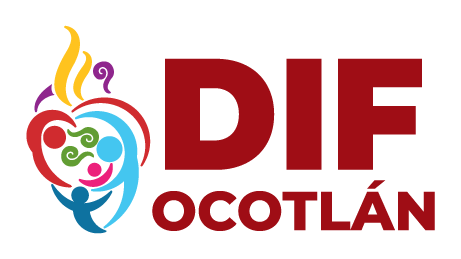 SISTEMA PARA EL DESARROLLO INTEGRAL DE LA FAMILIA DEL MUNICIPIO DE OCOTLÁN JALISCOVIÁTICOSMES OCTUBRE 2022TOTAL                             $2,962.00NONOMBRECONCEPTOTOTAL1PEDRO GONZALEZ RAMOSALIMENTOS165.002PEDRO GONZALEZ RAMOSALIMENTOS149.003MARTHA PATRICIA AVILA VALENCIAALIMENTOS900.004PEDRO GONZALEZ RAMOSALIMENTOS149.005PEDRO GONZALEZ RAMOSALIMENTOS199.006PEDRO GONZALEZ RAMOSALIMENTOS199.007PEDRO GONZALEZ RAMOSALIMENTOS199.008PEDRO GONZALEZ RAMOSALIMENTOS199.009PEDRO GONZALEZ RAMOSALIMENTOS199.0010PEDRO GONZALEZ RAMOSALIMENTOS199.0011LILIANA BERENICE CABRERA GUTIERREZALIMENTOS405.00